Деятельность автомобильного транспорта1,2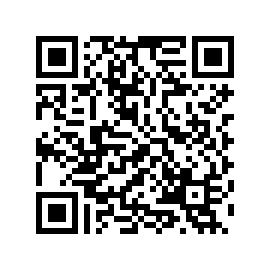 Сентябрь 2022 г.Сентябрь 2022 г.
в % к сентябрю 2021 г.Перевезено (отправлено) грузов, млн тонн3,295,2из них организациямиавтомобильного транспорта1,5142,0Грузооборот, млн т - км684,1106,8из них организациямиавтомобильного транспорта391,1118,3